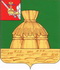 АДМИНИСТРАЦИЯ НИКОЛЬСКОГО МУНИЦИПАЛЬНОГО РАЙОНАПОСТАНОВЛЕНИЕ«___» ______ 2022  года		                                                                           № _______   г. НикольскО цене на дроваРуководствуясь Федеральным законом от 6 октября 2003 года N 131-ФЗ «Об общих принципах организации местного самоуправления в РФ», Законом Вологодской области от 5 октября 2006 года N 1501-ОЗ «О наделении органов местного самоуправления муниципальных районов и городских округов Вологодской области отдельными государственными полномочиями в сфере регулирования цен (тарифов)», решением Представительного Собрания  от 11 декабря 2015 года № 95 «Об определении уполномоченного органа Никольского муниципального района в сфере регулирования цен  и тарифов», статьей 33 Устава Никольского муниципального района, администрация Никольского муниципального района	ПОСТАНОВЛЯЕТ:1. Установить цену на дрова, реализуемые гражданам, управляющим организациям, товариществам собственников жилья, жилищным, жилищно-строительным и иным специализированным потребительским кооперативам, созданным в целях удовлетворения потребностей граждан в жилье с доставкой потребителю в сортиментах – 800 рублей (в том числе с НДС) за 1 плотный метр куб. При переводе складочного куб. м. в плотный применять коэффициент 0,7 и переводе из плотного куб. м. в складочный применять коэффициент 1,43.2. Признать утратившим силу  постановление администрации Никольского муниципального района от 15.12.2021 года № 1160 «О цене на дрова».3. Контроль за выполнением данного постановления возложить на заведующего отделом по муниципальному хозяйству, строительству, градостроительной деятельности и природопользованию Управления народно-хозяйственного комплекса администрации Никольского муниципального района Берсеневу Ю.Л.4. Настоящее постановление вступает в силу после официального опубликования в районной газете «Авангард» и подлежит размещению на официальном сайте администрации Никольского муниципального района в информационно-телекоммуникационной сети «Интернет».Руководитель администрации Никольского муниципального района                                                        А.Н. Баданина